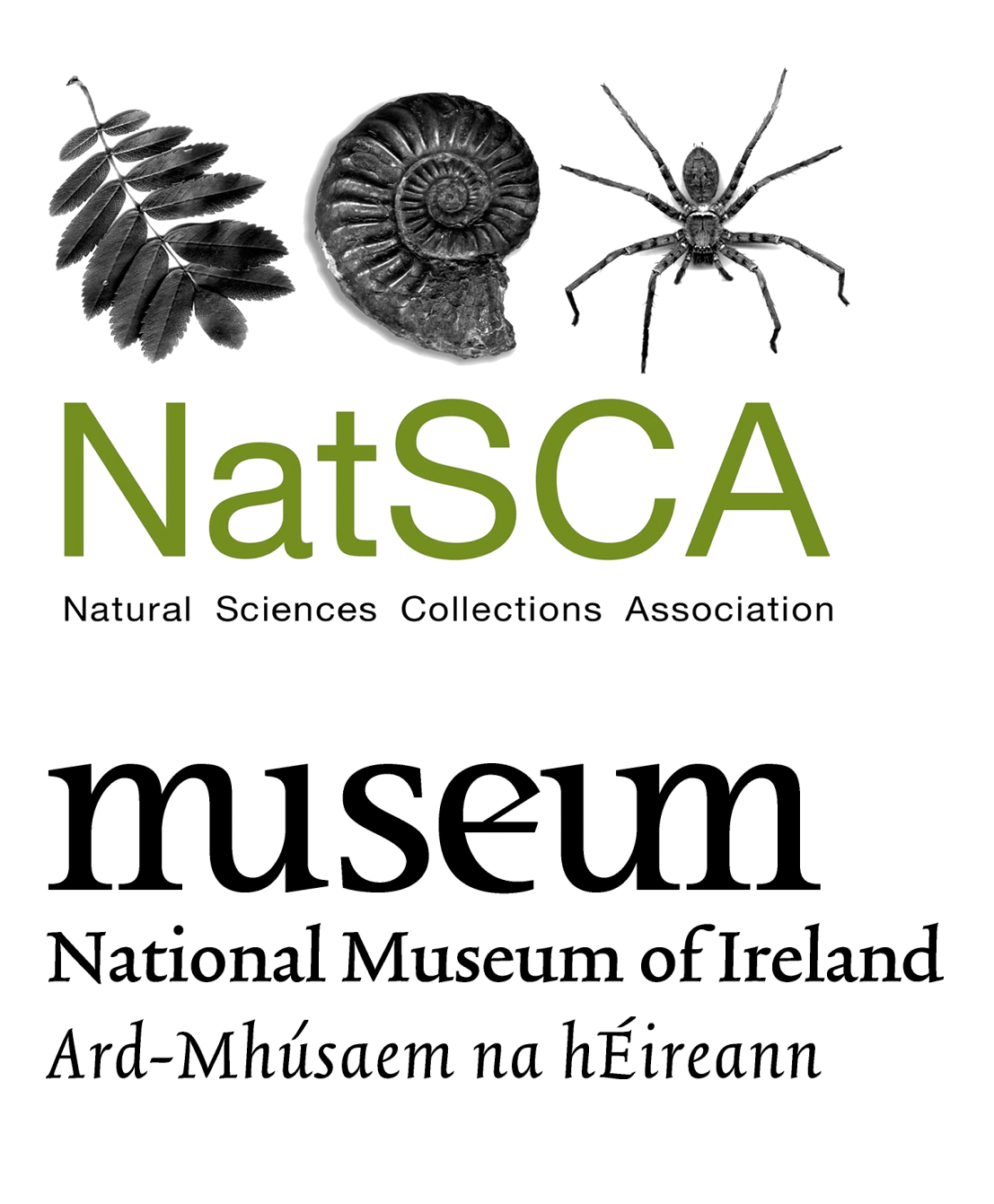 Dead Interesting: Secrets of Collections SuccessCollections | Engagement | Museums & TechNatSCA AGM & Conference, Dublin 1–3 May 2019National Museum of Ireland - Collins BarracksPlease see the Eventbrite listing for full details of the conference meal, store tours, refund policy etc.BOOKING FORMCONFERENCE COSTS:Early bird booking (by March 22nd 2019): 	Two day cost: NatSCA members £90, non-member £125 						One day cost: NatSCA members £50, non-member £70From March 22nd 2019: 				Two day cost: NatSCA members £120, non-member £140						One day cost: NatSCA members £65, non-member £85Speakers:	The day you speak is free of charge. Additional days charged at above one day costs.Conference meal at Market Bar: 	£22 (includes service charge)(For menu see: marketbar.ie/set-menu Limited spaces, so book early!)* Please note that two member-rate places are permitted at the conference for institutional members.** For just £20 you can become a NatSCA member and enjoy member rate places at our conferences and workshops as well as receiving our annual journal. Contact membership@natsca.org for information, or join online at http://natsca.org/membership Please send your completed form by email to treasurer@natsca.org. If you are paying by cheque please send your form and payment to the treasurer at home not work – 3 Abbey Road, Exeter, EX4 7BG.BOOKING DETAILSIf using this form for multiple delegates, please include details for each delegate. I give permission for my name, organisation and email to appear on the delegate list YES / NOSPEAKERS ONLYI am speaking on:	THURSDAY / FIRDAYI am attending:		JUST THE DAY I’M SPEAKING / BOTH DAYSPlease note that NatSCA is not VAT registered.TOURSIf you would like to attend tours please book a time, location and date below. We will be organising a coach for the Wednesday tours, with capacity for 45 people. The coach will pick-up from the airport at several times between 10:30am and 2:15pm (full details of location and time once bookings are confirmed):PAYMENT*e.g. for myself at RAMM I would complete as: Exeter City CouncilExeter City Council, Civic Centre, Paris Street, Exeter, Devon, EX1 1JNHolly.Morgenroth@exeter.gov.ukWAYS TO PAYOnline PaymentYou can book and pay for this event online through Eventbrite by following this link: https://www.eventbrite.co.uk/e/dead-interesting-secrets-of-collections-success-2019-conference-agm-tickets-57711821612 Cheques Please make cheques payable to the ‘Natural Sciences Collections Association’ and send to Holly Morgenroth (Treasurer), 3 Abbey Road, Exeter, Devon, EX4 7BGBACS payments Please quote the invoice number with all transfers. If an invoice is yet to be issued the delegate’s name must be quoted. This is especially important if payment is from a NATIONAL MUSEUM. Please send remittance advice to treasurer@natsca.org Bank – HSBC, Hereford High Town Branch, 35, High Town, Hereford, HR1 2AQSort Code – 40-24-11Account no. – 91645722Account name – Natural Sciences Collections AssociationInternational paymentsBIC – HBUKGB4133W IBAN – GB44HBUK40241191645722Name:Organisation:E-mail:Access requirements?Dietary requirements?Twitter username (will appear on delegate badge)@Both daysBoth daysThursday onlyThursday onlyFriday onlyFriday onlyTotalTicket priceNo of delegatesTicket priceNo of delegatesTicket priceNo of delegatesEARLYBIRD Booked by 22nd March 2019EARLYBIRD Booked by 22nd March 2019EARLYBIRD Booked by 22nd March 2019EARLYBIRD Booked by 22nd March 2019EARLYBIRD Booked by 22nd March 2019EARLYBIRD Booked by 22nd March 2019EARLYBIRD Booked by 22nd March 2019EARLYBIRD Booked by 22nd March 2019EARLYBIRD Member* £90£50£50EARLYBIRD Non-member** £125£70£70Booked on or after 22nd March 2019Booked on or after 22nd March 2019Booked on or after 22nd March 2019Booked on or after 22nd March 2019Booked on or after 22nd March 2019Booked on or after 22nd March 2019Booked on or after 22nd March 2019Booked on or after 22nd March 2019Member* £120£65£65Non-member**£140£85£85Speakers onlySpeakers onlySpeakers onlySpeakers onlySpeakers onlySpeakers onlySpeakers onlySpeakers onlyThe day you speak is freeN/AN/A£0£0Conference mealConference mealConference mealConference mealConference mealConference mealConference mealConference meal£22TOTALDateTimeLocation of tourDelegate namesSeat on coach for tour?Weds May 11pmNMI Collections Resource CentreWeds May 13pmNational Botanic GardensFri May 32pm to5pmNMI Natural History Museum and Trinity College Zoology MuseumI will be payingI will be payingI have enclosed a cheque with this formI have already sent payment by bank transferPlease send me an invoice for the amount aboveMy institution will be payingMy institution will be payingMy institution will pay by cheque or bank transferPlease send an invoice for the amount above*Name of institution paying*Invoice made out to*Invoice sent by post or email toPURCHASE ORDER NUMBER